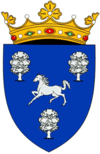 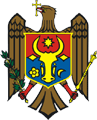 	REPUBLICA MOLDOVA	CONSILIUL RAIONAL NISPORENIProiect 	DECIZIE  nr. 7/13din 17 decembrie 2020							        or. Nisporeni„Cu privire la aprobarea listei beneficiarilor de locuințe sociale”	În conformitate cu art 43 al. (1) lit (h), 46 al. (1) ale Legii nr. 436-XV din 28.12.2006 privind administraţia publică locală, Ordinul Ministerului Dezvoltării Regionale și Construcțiilor a R. Moldova nr. 75 din 14.05.2014, privind aprobarea Regulamentului cu privire la modul și condițiile de desfășurare a proiectului de construcție a locuințelor pentru păturile social/economic vulnerabile II, Regulamentul cu privire la modul de repartizare al locuințelor pentru păturile social/economic vulnerabile II, aprobat prin Decizia Consiliului raional nr. 6/15 din 16 septembrie 2016, cu modificările ulterioare, Consiliul raional, Decide:Se aprobă lista  beneficiarilor de locuințe sociale, conform anexei - 1 (una) filă.Controlul executării prezentei decizii se atribuie președintelui raionului, dlui Vasile Mărcuță.Președintele ședinței Consiliului raional																														Secretar alal Consiliului raional							Olesea BeschieruContrasemnatȘef Serviciu juridic							Sergiu Zmeu                 Proiectul deciziei date a fost elaborat la propunerea Președintelui raionului Vasile Mărcuță și întocmit de Tatiana Drumea, șef interimar Secția administrație publică, persoana ce înaintează problema vizată.                                                                          _________________Avizasupra proiectului de decizie ,, Cu privire la aprobarea listeibeneficiarilor de locuințe sociale”Serviciul juridic a examinat proiectul de decizie propus spre examinare în ședința Consiliului raional pentru data de  17  decembrie curent.	Proiectul dat are caracter public, obligatoriu, general și impersonal, cu efect juridic ce permite integrarea organică în cadrul normativ în vigoare, evitîndu-se formulări și termeni ce ar permite o interpretare cu sens ambiguu și neuniformă.	Proiectul deciziei date este corelat cu prevederile actelor normative de nivel superior și de același nivel cu care se află în conexiune, referindu-se exclusiv la subiectul vizat.	Proiectul deciziei date nu depășește atribuțiile Consiliului raional, corespunde principiilor activității de elaborare și categoriei actelor administrației publice locale de nivelul doi. Normele de tehnică legislativă sunt aplicate în modul corespunzător proiectelor de decizii.	Avînd în vedere cele expuse supra, Serviciul juridic susține conceptual proiectul deciziei înaintat în formularea propusă.Serviciul juridic                                                                        Sergiu Zmeu      